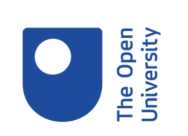 Leer por placer: el tipo de lectura que los niños y los adultos eligen para su propio tiempo y para sus propios fines es importante. Contribuye a nuestro conocimiento del mundo, la imaginación y el bienestar, además de desarrollar la alfabetización de los niños. La voluntad de leer influye en la habilidad (y viceversa). Como escuela, estamos explorando la lectura por placer de los niños, los padres y los profesores fuera de la escuela.¿Qué tipo de cosas le gusta leer por placer? (revistas, periódicos, Facebook, páginas web, novelas, poesía, libros de no ficción, etc.)
……………………………………………………………………………………………………………………………………………………………………………………………………………………………………………………………………………………………………………….¿Con qué frecuencia cree que su hijo le ve elegir esos textos?¿Cree que su hijo le ve como un apasionado de la lectura?
¿De dónde proceden los libros que tiene en casa? (Marque todas las respuestas que correspondan)¿Se siente lo suficientemente seguro como para ayudar a su hijo a disfrutar de la lectura de forma independiente?(Califique su opinión en una escala de 1 a 6, donde 1 significa que no se siente seguro y 6 significa que se siente muy seguro)¿Tiene su hijo un autor favorito? Si es así, diga cuál(es).	………………………………………………………………………………………………………………………………………………..¿Con qué frecuencia lee usted con o a su hijo en casa (sin incluir el plan delectura del colegio/los libros clasificados por color que se envían a casa)?¿Su hijo lee o comparte historias con otros miembros de la familia/amigos? Si es así, ¿con qué frecuencia?¿Prefiere su hijo leer por su cuenta en casa? Si es así, ¿con qué frecuencia?¿Tiene alguna pregunta o duda sobre cómo desarrollar el amor por la lectura de su hijo?Nombre del niño: 	 (opcional) Clase:	GraciasCon regularidadA menudoAlgunas vecesRara vezSíQuizásNo estoy seguroNo¿Una biblioteca local?¿Una biblioteca local?Comprados en líneaComprados en líneaComprados en líneaTiendas localesTiendas localesTiendas localesRecibidos como regaloRecibidos como regaloRecibidos como regaloRecibidos como regaloRecibidos como regaloOtra respuesta123456A diarioDos veces a la semanaUna vez a la semanaMenos de una vez a la semanaCon regularidadA menudoAlgunas vecesRara vezA diarioDos veces a la semanaUna vez a la semanaMenos de una vez a la semana